Министерство образования и науки Удмуртской РеспубликиБюджетное профессиональное образовательное учреждение Удмуртской Республики«Удмуртский республиканский социально-педагогический колледж»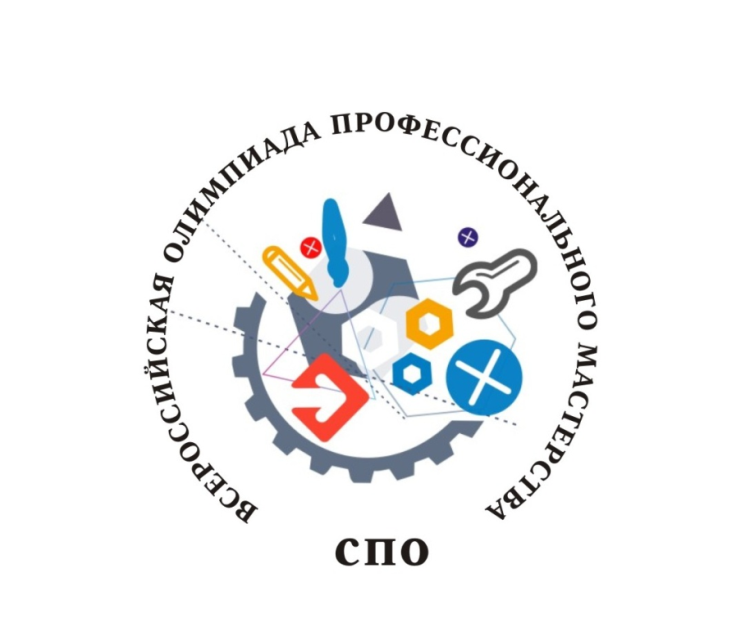 Программа проведения регионального этапаВсероссийской Олимпиады профессионального мастерства обучающихсяпо УГС СПО 44.00.00 «Образование и педагогические науки»г. Ижевск19 – 20 марта 2020 года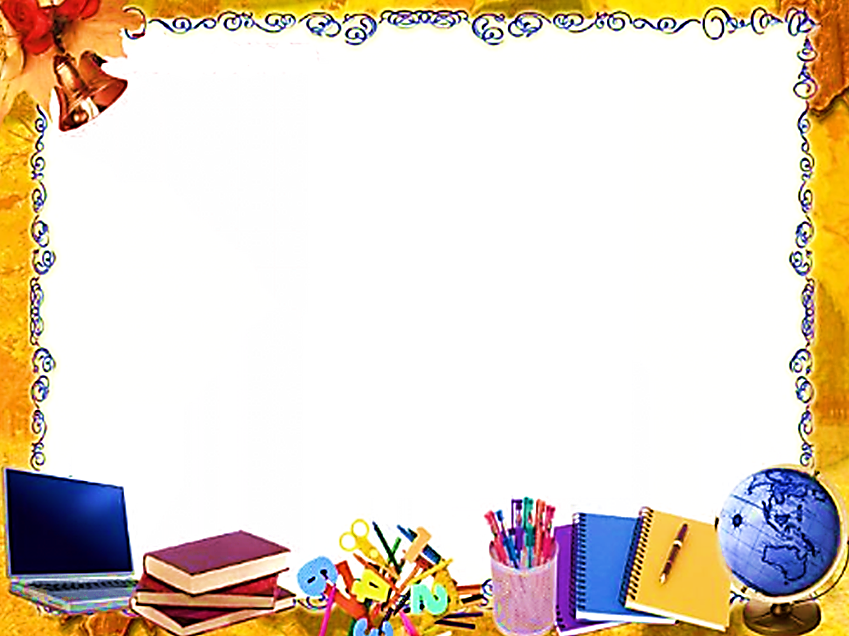 19 марта 2020 года (четверг)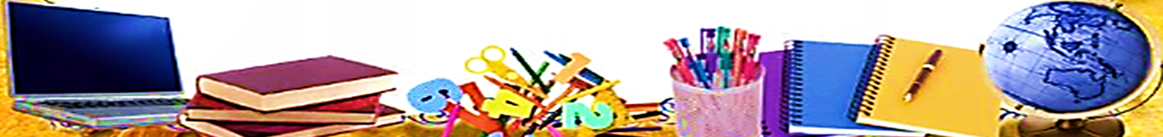 20 марта 2020 года (пятница)ВремяМероприятиеМесто проведения 9.00-9.55Регистрация участников и экспертовХолл 1этажа9.30-9.55ЗАВТРАК  Столовая10.00-10.30Открытие регионального этапа Всероссийской Олимпиады профессионального мастерства обучающихся  ПОО УР  каб. 10910.30-11.00Инструктаж по ТБ и ОТ,  по  работе  с оборудованием.Инструктаж участников по выполнению Комплексного задания 1 уровня «Тестирование». Жеребьевка участников. Работа членов жюри по формированию комплекта КЗ.каб.203,метод.кабинет11.00-12.00Конкурсное задание I уровня  «Тестирование»Время выполнения: 60 минутОзнакомление Членов жюри с критериями оценки КЗ «Тестирование» Обсуждение и внесение членами жюри 50% изменений в КЗкаб. 203,метод.кабинет12.00.-12.20Технический перерыв. Инструктаж участников по выполнению КЗ«Перевод профессионального текста». Жеребьевка участников.каб. 20312.20-13.20Конкурсное задание I уровня«Перевод профессионального текста»Время выполнения: 60 минутОзнакомление Членов жюри с критериями оценки КЗ «Перевод профессионального текста»каб. 20313.20-13.40ОБЕДСтоловая13.40-14.00Инструктаж участников по выполнению Комплексного задания 2 уровня.«Характеристика педагогической технологии и описание ее этапов»Жеребьевка участников.каб.20314.00-16.00Комплексное задание 2 уровня «Характеристика педагогической технологии и описание ее этапов»Время выполнения: 120 минуткаб.20314.00-16.00Заседание членов жюри: Ознакомление с критериями оценки Комплексного задания 2 уровня. Работа жюри по оценке конкурсного задания 1 уровня: «Тестирование» и «Перевод профессионального текста» метод.кабинет16.00-16.20УЖИНстоловая16.20-16.40  Отбытие участников к месту проживанияобщежитие16.40.-18.00Работа жюри по оценке конкурсного задания  II уровня «Характеристика педагогической технологии и описание ее этапов»метод кабинет18.00Занесение результатов оценки КЗ в системуподсчета общего рейтинга участников олимпиадыкаб.209ВремяМероприятиеМесто проведения08.30 -09.00ЗАВТРАКСтоловая09.00-09.10Инструктаж участников по выполнению Конкурсного задания  II уровня вариативной части (разработка технологической карты фрагмента урока /занятия с использованием педагогической технологии) Жеребьевка участников.каб.203, ( 44.02.02) каб. 301 (44.02.01)09.10 -10.40Конкурсное задание  II уровня вариативной части (разработка технологической карты фрагмента урока /занятия с использованием педагогической технологии)Время выполнения: 90 минуткаб.203, ( 44.02.02) каб. 301 (44.02.01)09.10 -10.40Заседание членов жюри: ознакомление с критериями оценки КЗ II уровня вариативной части (разработка технологической карты фрагмента урока /занятия с использованием педагогической технологии)метод.кабинет10.40 -10.50Технический перерыв11.00 – 12.40Конкурсное задание  II уровня вариативной части (проведение урока/занятия с использованием педагогической технологии)Время выполнения: 20 минуткаб.203, ( 44.02.02) каб. 301 (44.02.01)12.40-13.00ОбедСтоловая13.00-13.10Инструктаж участников по выполнению КЗ«Задание по организации работы коллектива». Жеребьевка участников.каб.203, ( 44.02.02) каб. 301     (44.02.01)13.10-14.10Конкурсное задание I уровня «Задание по организации работы коллектива»Время выполнения: 60 минуткаб.203, ( 44.02.02) каб. 301     (44.02.01)Заседание членов жюри: ознакомление с критериями оценки КЗ «Задание по организации работы коллектива».Работа жюри по оценке конкурсного задания  II уровня вариативной части:- (разработка технологической карты фрагмента урока /занятия с использованием педагогической технологии)-проведение урока/занятия с использованием педагогической технологии)метод.кабинет14.1015.00Мастер-классы для участников Олимпиады. Работа жюри по оценке КЗ «Задание по организации работы коллектива»101аметод.кабинет15.00-16.00Занесение результатов оценки КЗ в систему подсчета общего рейтинга участников. Работа членов жюри по подписанию документовкаб.20915.00-16.00Подготовка наградных документовметод. кабинет16.00.Награждение победителей.  Закрытие Олимпиадыкаб 109